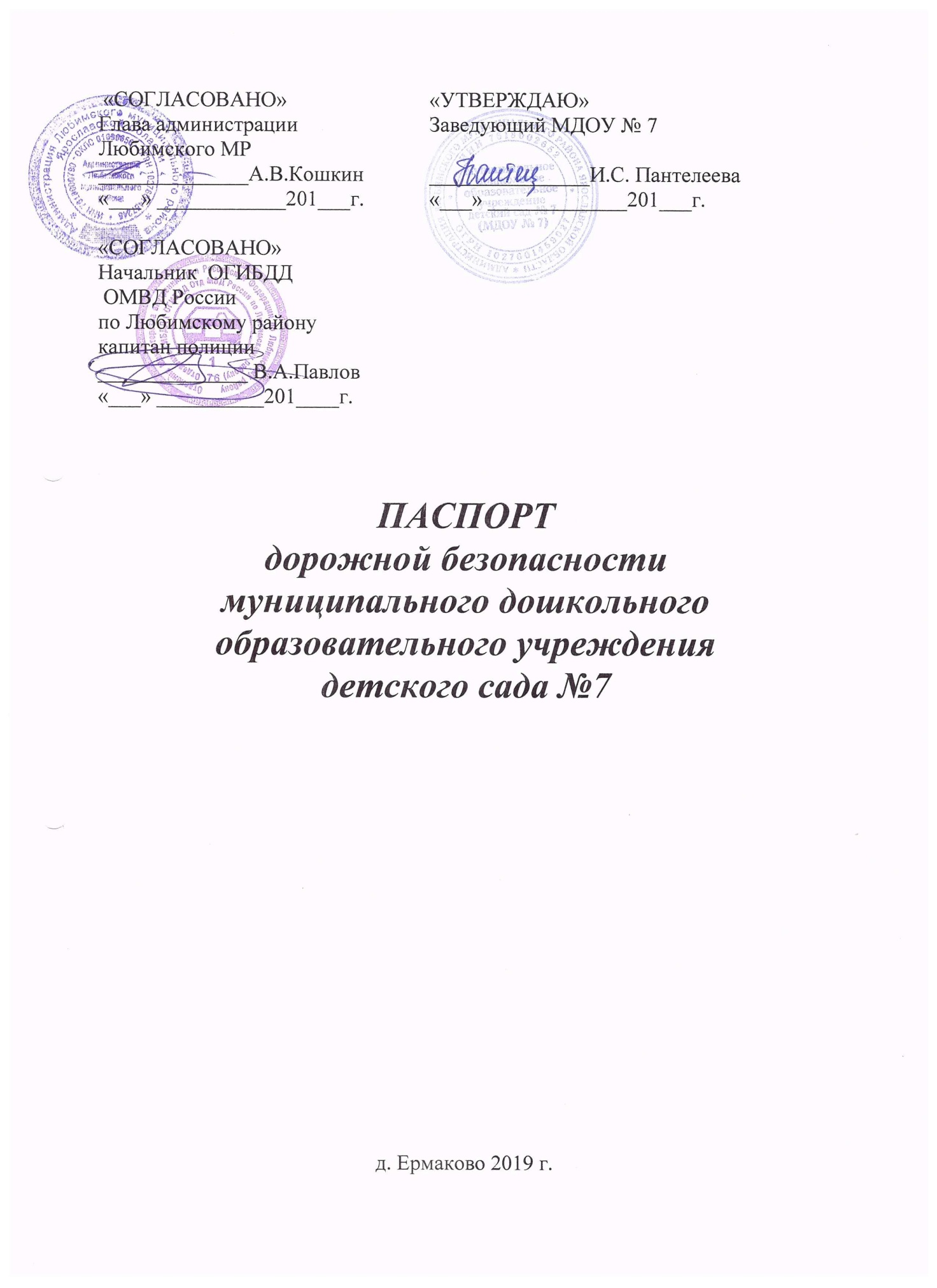 Общие сведения муниципальное дошкольное образовательное учреждение детский сад №7(наименование ОУ)Тип ОУ:     дошкольноеЮридический адрес ОУ: 152490, Ярославская область, Любимский район, д. Ермаково, ул. Солнечная, дом 9.Фактический адрес ОУ: 152490, Ярославская область, Любимский район, д. Ермаково, ул. Солнечная, дом 9.Руководитель ОУ: заведующий Директор (заведующий)  Пантелеева Ирина Сергеевна  __8(48543)2-41-62__	(фамилия, имя, отчество) 	 (телефон)Ответственные работники муниципального органа образования                       начальник УО               Михеев Андрей Михайлович	    (должность)                                                     (фамилия, имя, отчество)      2-15-52                                                                                                                                                                                                                                                  (телефон)Ответственные отГосавтоинспекции       начальник отделения ГИБДД                        Павлов                                        ОМВД России                                                 Владимир                                       по Любимскому району                              Александрович                                                                                                            (должность)                                                                                        (фамилия, имя, отчество)_________________                                                                                                                                                                                                                                (телефон)Ответственные работники за мероприятия по профилактикедетского травматизма                           начальник отделения ГИБДД                        Павлов                                           ОМВД России                                                 Владимир                                           по Любимскому району                          Александрович                                                                                                            (должность)                                                                                        (фамилия, имя, отчество)__________________                                                                                                                                                                                                                                    (телефон)                     Руководитель или ответственный работник дорожно-эксплуатационнойорганизации, осуществляющейсодержание УДС Глава Администрации       Чистякова Лилия                             Ермаковского СП                       Александровна                  2-41-34                                                                                                                                                          (фамилия,  имя, отчество)                                        (телефон)Количество обучающихся (воспитанников) ______________30__________  Наличие уголка по БДД __в группе «Капельки» и группе «Звездочки»                                                                         (если имеется, указать место расположения)Наличие класса по БДД      ________отсутствует_____________                                                                         (если имеется, указать место расположения)Наличие автогородка (площадки) по БДД       ______отсутствует___________Наличие автобуса в ОУ  _________отсутствует_____________(при наличии автобуса)Владелец автобуса  ________отсутствует_____________                                                                                   (ОУ, муниципальное образование и др.)Время  НОД в ОУ:    в соответствии с режимом учреждения с 07:30- 17:30Телефоны оперативных служб:Скорая помощь – 03Полиция – 02Пожарная – 01СодержаниеПлан-схемы образовательного учреждения:район расположения ОУ, пути движения транспортных средств и обучающихся (воспитанников);пути движения транспортных средств к местам разгрузки/погрузки и рекомендуемых безопасных путей передвижения обучающихся (воспитанников) по территории образовательного учреждения.Приложение.ПЛАН МЕРОПРИЯТИЙ  по предупреждению детского дорожно-транспортного травматизма на 2019-2020 учебный год. I.  План-схемы ОУ.План-схема района расположения ОУ,пути движения транспортных средств и обучающихся (воспитанников)Пути движения транспортных средств к местам разгрузки/погрузки и рекомендуемые пути передвижения обучающихся (воспитанников)  по территории образовательного учрежденияПЛАН
мероприятий по предупреждению
детского дорожно-транспортного травматизма
в МДОУ № 7
на 2019-2020 учебный годЦель:
Профилактика детского дорожно-транспортного травматизма

Задачи: 
 - предупреждение детского дорожно-транспортного травматизма  
 - пропаганда знаний правил дорожного движенияРабота с кадрамиРабота с кадрамиРабота с кадрамиРабота с кадрамиРабота с кадрами1Совещание «Внимание, дети!».Совещание «Внимание, дети!».Совещание «Внимание, дети!».сентябрь, 2019заведующий2Тематический контроль «Анализ предметно-пространственной развивающей среды в группах по обучению ПДД».Тематический контроль «Анализ предметно-пространственной развивающей среды в группах по обучению ПДД».Тематический контроль «Анализ предметно-пространственной развивающей среды в группах по обучению ПДД».сентябрь, 2019заведующий3Консультации для педагогов по вопросам ПДД.Консультации для педагогов по вопросам ПДД.Консультации для педагогов по вопросам ПДД.в течение годазаведующий4Индивидуальные консультации по вопросам ПДДТТ с педагогами по мере необходимости.Индивидуальные консультации по вопросам ПДДТТ с педагогами по мере необходимости.Индивидуальные консультации по вопросам ПДДТТ с педагогами по мере необходимости.в течение годазаведующий5Оперативный контроль по вопросам ПДДТТ.Оперативный контроль по вопросам ПДДТТ.Оперативный контроль по вопросам ПДДТТ.в течение годазаведующий6Пополнение банка методическими материалами по ПДДТТ.Пополнение банка методическими материалами по ПДДТТ.Пополнение банка методическими материалами по ПДДТТ. в течение годавоспитателиОрганизационно-педагогические мероприятияОрганизационно-педагогические мероприятияОрганизационно-педагогические мероприятияОрганизационно-педагогические мероприятияОрганизационно-педагогические мероприятияОрганизационно-педагогические мероприятия11Корректировка планов работы по профилактике безопасного дорожного движения на учебный год.Корректировка планов работы по профилактике безопасного дорожного движения на учебный год.август,2019воспитатели22Обновление тематических папок ПДДТТ по работе с родителями.Обновление тематических папок ПДДТТ по работе с родителями.в течениегодавоспитатели33Обновление предметно развивающей среды в групповых  центрах дорожной безопасности.Обновление предметно развивающей среды в групповых  центрах дорожной безопасности.в течениегодавоспитателиРабота с детьмиРабота с детьмиРабота с детьмиРабота с детьмиРабота с детьмиРабота с детьми111Мероприятия, проводимые под названием: «Внимание, дети!».в течение годавоспитатели222Участие в конкурсах по ПДДТТ.в течение годавоспитатели333Выставка совместного творчества «Безопасная дорога детства».май, 2019воспитатели,родители444Игровая деятельность по ПДД: дидактические, настольные, сюжетно-ролевые, спортивные, строительные игры.в течениегодавоспитатели555Тематические беседы по ПДДТТ.в течениегодавоспитатели666Просмотр мультимедийных презентаций и познавательных сюжетов по вопросам ДДТТ.в течениегодавоспитатели777Продуктивная деятельность: лепка, аппликация, рисование транспортных средств; оформление коллажей.в течениегодавоспитатели 888Рассматривание серий сюжетных картин, чтение художественной литературы по ПДД.в течение годавоспитателиРабота с родителямиРабота с родителямиРабота с родителямиРабота с родителямиРабота с родителямиРабота с родителями111Оформление памяток, буклетов, плакатов  для родителей по ПДДТТ.в течение годавоспитатели222Проведение родительских собраний, консультаций и др. для родителей по дорожной безопасности.в течениегодавоспитатели333Обновление тематических стендов по ПДДТТ.в течение годавоспитатели444Привлечение родителей к участию в выездных экскурсиях, походах, конкурсах и т.п.в течениегодавоспитатели555Обновление тематической странички на сайте ДОУ «Дорожная безопасность».в течение годавоспитатели